Barley Lane Montessori Pre-School and After School Centre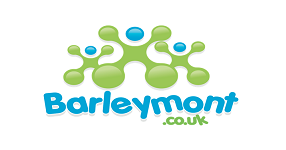 TOILETING AND INTIMATE CARE POLICY & PROCEDUREAll children at Barley Lane Montessori Pre-School and After-School Centre have the right to be safe, to be treated with courtesy, dignity and respect and to be able to access all aspects of the education curriculum.This policy sets out the clear principles and guidance on supporting intimate care needs with specific reference to toileting. It is to be considered in line with our Administering of medicines Policy.The Disability Discrimination Act (DDA 2001 amended 2005)In line with the above named Act, Barley Lane Montessori Pre-School and After-School Centre with ensure:No child’s physical, mental, sensory or mental impairment will have an adverse effect on their ability to participate in day-to-day activitiesNo child with a named condition that affects personal development will be discriminated againstNo child who is delayed in achieving continence will be refused admissionNo child will be sent home or have to wait for their parents due to incontinenceAdjustments will be made for any child who has delayed incontinence AIMSThe aims of this policy and associated guidance are:To safeguard the rights and promote the welfare of childrenTo provide guidance and reassurance to staff whose contact require intimate careTo assure parents/carers that staff are knowledgeable about personal care and that their individual concerns are taken into accountTo remove barriers to learning and participation, protect from discrimination, and ensure inclusion for all children Definition of Intimate Care‘Intimate Care’ can be defined as care tasks of an intimate nature associated with bodily functions, bodily products and personal hygiene, which require direct or indirect contact with, or exposure of, the sexual parts of the body. Identifying Intimate Care TasksIntimate care tasks include:Dressing and undressing (underwear)Helping children use the toiletChanging nappiesWashing intimate parts Definition of Personal Care‘Personal Care’  may still involve touching but is of a less intimate naturePersonal care is usually associated with personal presentation and hence is regarded as social functioningThese tasks do not invade personal, private or social space and can lead to positive social outcomes for children Identifying Personal Care TasksPersonal care tasks include:Skin care/applying external medicationFeedingAdministering oral medicationHair CareDressing and undressing (clothing)Washing non-intimate parts of the bodyPrompting to go to the toilet Basic PrinciplesChildren’s intimate care needs cannot be seen in isolation or separated from other aspects of their lives. Encouraging them to participate in their own intimate or personal care is therefore part of our approach at Barley Lane Montessori Pre-School and After-School Centre.We will bear in mind the following principles:Children have the right to feel safe & secureThere will be no barriers to learning and participationChildren will be respected and valued as individualsChildren have a right to privacy/dignity when staff are meeting their needsChildren have the right to information and support to enable them to make choicesChildren have the right to be accepted for who they areChildren have the right to express their views and be heardA child’s Intimate/Personal Care plan is designed to lead to independence Vulnerability to AbuseWe will ensure that all staff members at Barley Lane Montessori Pre-School and After-School Centre are familiar with our Children Safeguarding Policy and Procedures to protect children from any form of abuse.They will also be made aware that they are vulnerable to accusations of abuse whilst attending to Intimate or Personal care and therefore should act in accordance with agreed procedures.Working with Patents/carersAt Barley Lane Montessori Pre-School and After-School Centre we will work with parents when attending to Intimate or Personal Care routines. If a child has any disability or medical needs that may affect Intimate/ Personal Care routines, an Individual Educational Plan (IEP) and Health Care Plan will be drawn up in agreement with parents/carers.Links with other AgenciesWhen a child with special care needs or disabilities is helped by other agencies, we will work closely with those agencies to take account of the knowledge, skills and expertise of other professionals to ensure the child’s wellbeing and development remains the focus of our concern.Achieving ContinenceAt Barley Lane Montessori Pre-School and After-School Centre we understand that in some cases achieving continence can assume significance beyond all others. Parents/carers are sometimes made to feel guilty that this aspect of learning has not been achieved. At Barley Lane Montessori Pre-School and After-School Centre we aim to encourage continence through:Getting to know how the child will communicate their needsHaving a knowledge and respect for any cultural or religious sensitivities related to aspects of intimate careSpeak to the child so that they are aware of the focus of the activityAddress the child in age appropriate waysGive explanations as to what is happening in a straightforward and reassuring wayAgree terminology for parts of the body and bodily functions with parents to ensure continuityRespect a child’s preference for a particular sequence of careGive strong clues that enable the child to anticipate and prepare for the events i.e. Show them a clean nappy to indicate the intention to changeEncourage the child to undertake as much of the procedure for themselves including dressing/undressingUse lots of praise and encouragement when they achieve continenceSeek the child’s permission before undressing if he/she is unable to do it themselvesProvide facilities that afford privacy and modestyKeep records noting responses to intimate care and changes of behaviour Parents/carers will be asked to supply:Spare nappiesSpare clothesSpare underwearSpare socks A small supply of clothing will be stored on the premises should a parent not include any of the above.Protection for StaffAs far as possible, intimate/personal care procedures will be carried out by one person, protection being afforded to the single member of staff in the following ways:Staff will be trained in good working practices which comply with health and Safety regulations as set out in our Safety Policy under Nappy ChangingStaff will implement the strategies outlined in Achieving Continence aboveStaff will inform Floor Manager discreetly that they are taking the child to carry out a care procedureIf a situation occurs that causes staff embarrassment or concern, a second member of staff should be called if necessary and the incident reported to the Manager and recordedWhere staff are concerned about a child’s actions or comments whilst carrying out the personal care procedure, this should be recorded and discussed with the Manager immediatelyRisk Assessments will be carried out for Toileting and Nappy Changing proceduresStaff will be trained in the area of Intimate/Personal care for children with specific needs and procedure for safe moving and handling Managing RiskThese guidelines aim to manage risks and ensure that employees do not work outside the remit of their responsibilities. It is essential that all staff members follow the guidance set out in this policy and take all reasonable precautions to prevent or minimise accident, injury, loss or damage. It is of particular importance with regard to:Staff TrainingThe recording of activities as necessaryConsent being obtained from parents/carersAny Care Plan being written with and signed by parents/carersReview Date: April 2018                To Be Reviewed By: Company Director / Setting Manager